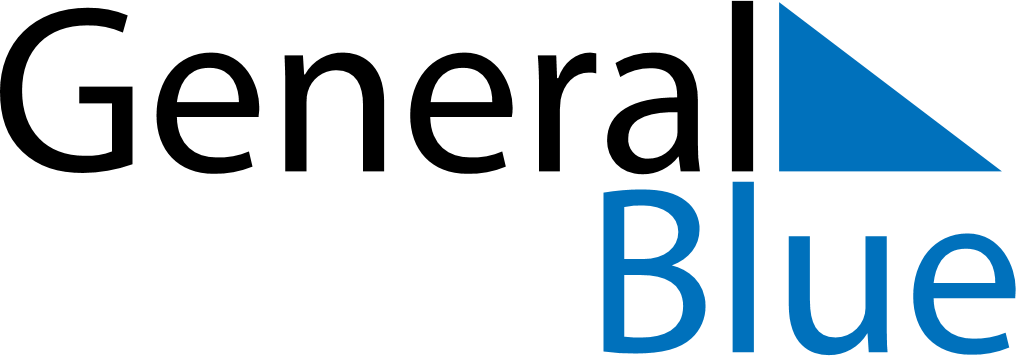 April 2021April 2021April 2021TurkeyTurkeyMondayTuesdayWednesdayThursdayFridaySaturdaySunday12345678910111213141516171819202122232425National Sovereignty and Children’s Day2627282930